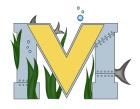 			PROJECT #1 PROPOSALName(s):  Colton & BrettProject: 3d Print Model CarPart A:  Brainstorming...describe your project idea(s) -Our project idea is to make a model car with working electronics. -We want it to look very nice and real at the same time.List your learning objectives-Soldering -Making all leds to work perfectly as intended -Learn how to 3d print-CircuitsState the goal(s) of your project-Our end goals will be to have made the car work smoothly and look very nice. We hope to have a realistic look caring with blinkers, high and low beams, break lights and reverse lights. Also maybe some interior lights. Part B:  Electronic Resources…List active hyperlinks to any relevant online resources-https://www.youtube.com/watch?v=iF2z29j9R1A-https://www.youtube.com/watch?v=208av7YtAgEPart C:  Planning…Materials list [NOTE: if we do not have it, include link to purchase from Amazon.ca]-3d printer with film-Batteries-Wire-Leds Designs…Include any sketches/pictures and/or links to videos--HTTPS://WWW.YOUTUBE.COM/WATCH?V=IU1IO_A4WJ4